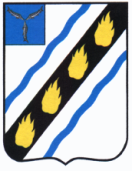 АДМИНИСТРАЦИЯ     МЕЧЕТНЕНСКОГО МУНИЦИПАЛЬНОГО ОБРАЗОВАНИЯ         
СОВЕТСКОГО МУНИЦИПАЛЬНОГО РАЙОНА САРАТОВСКОЙ ОБЛАСТИПОСТАНОВЛЕНИЕот 08.12.2021 № 65       с. МечетноеОб утверждении перечня должностных лиц администрации Мечетненского муниципального образования, уполномоченных на осуществление муниципального контроля в сфере благоустройства на территории Мечетненского муниципального образования  В соответствии с Решением Совета Депутатов Мечетненского муниципального образования Советского муниципального района от 24.09.2021 № 143 «Об утверждении Положения о муниципальном контроле в сфере благоустройства на территории Мечетненского муниципального образования» и руководствуясь Уставом Мечетненского муниципального образования, администрация Мечетненского муниципального образования ПОСТАНОВЛЯЕТ:1. Утвердить перечень должностных лиц администрации Мечетненского муниципального образования, уполномоченных на осуществление муниципального контроля в сфере благоустройства на территории Мечетненского муниципального образования в соответствии с приложением.2. Ведущему специалисту администрации Мечетненского муниципального района разместить настоящее постановление на официальном сайте администрации Мечетненского муниципального образования в информационно-коммуникационной сети «Интернет» в разделе «Муниципальный контроль».3. Настоящее Постановление вступает в силу со дня его подписания.Глава Мечетненского муниципального образования                                                        Е.Н. ЧуйковаШишкина Т.Н. 6-81-65Перечень должностных лиц администрации Мечетненского муниципального района, уполномоченных на осуществление муниципального контроля в сфере благоустройства на территории Мечетненского муниципального образованияГлавный специалист администрации Мечетненского муниципального образования. Ведущий специалист администрации Мечетненского муниципального образования. Верно:Ведущий специалист                                                                Т.Н. ШишкинаПриложение к постановлению администрации Мечетненского муниципального образованияот 08.12.2021 № 65